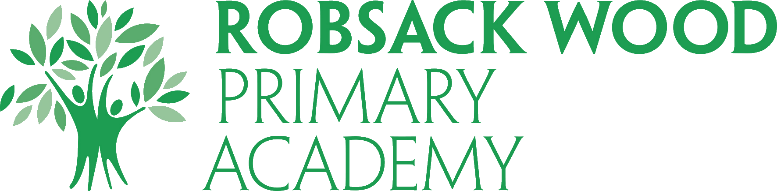 Application for Pupil RolesWe are seeking…Please email completed forms to the office@robsackwoodprimaryacademy.org.uk Sports Leaders                                     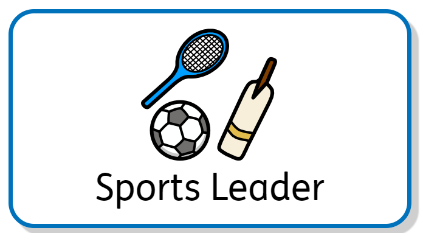 Sports Leaders                                     When: Where: Qualities and skills required: Good leadership qualitiesGood communicatorKnow a range of gamesPassion for sportConfidenceCommitment to fairnessSportsmanshipBenefits: Regular exerciseFun and excitementTaking a lead role during sports daySupporting teaching PE lessonsOrganising resourcesSports Leader kitPupil Application Form Pupil Application Form Name: Date: Class: Year Group: Explain why you would be suitable for this pupil role: Explain why you would be suitable for this pupil role: 